Занятие в подготовительной группеМы слушаем музыку «Гром и дождь»Задачи:- Продолжать развивать навыки восприятия звуков по высоте; обогащать впечатления детей и формировать музыкальный вкус, развивать музыкальную память. Способствовать развитию мышления, фантазии, памяти, слуха.Просмотр видео https://youtu.be/mC31qyYl0XY?t=13Задания для детейОпишите музыку-веселая или грустная-быстрая или медленная-звучит высоко или низко-добавь свои слова-описанияНарисуй картинку, на которой идет дождь и сверкает молния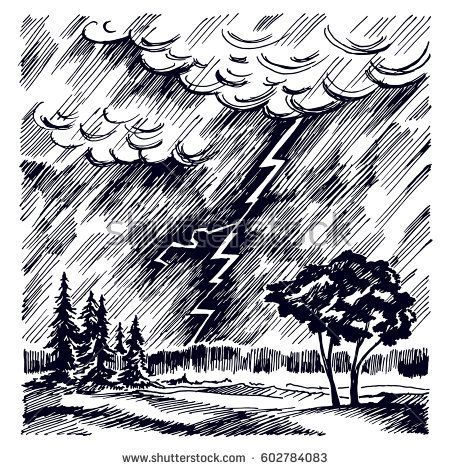 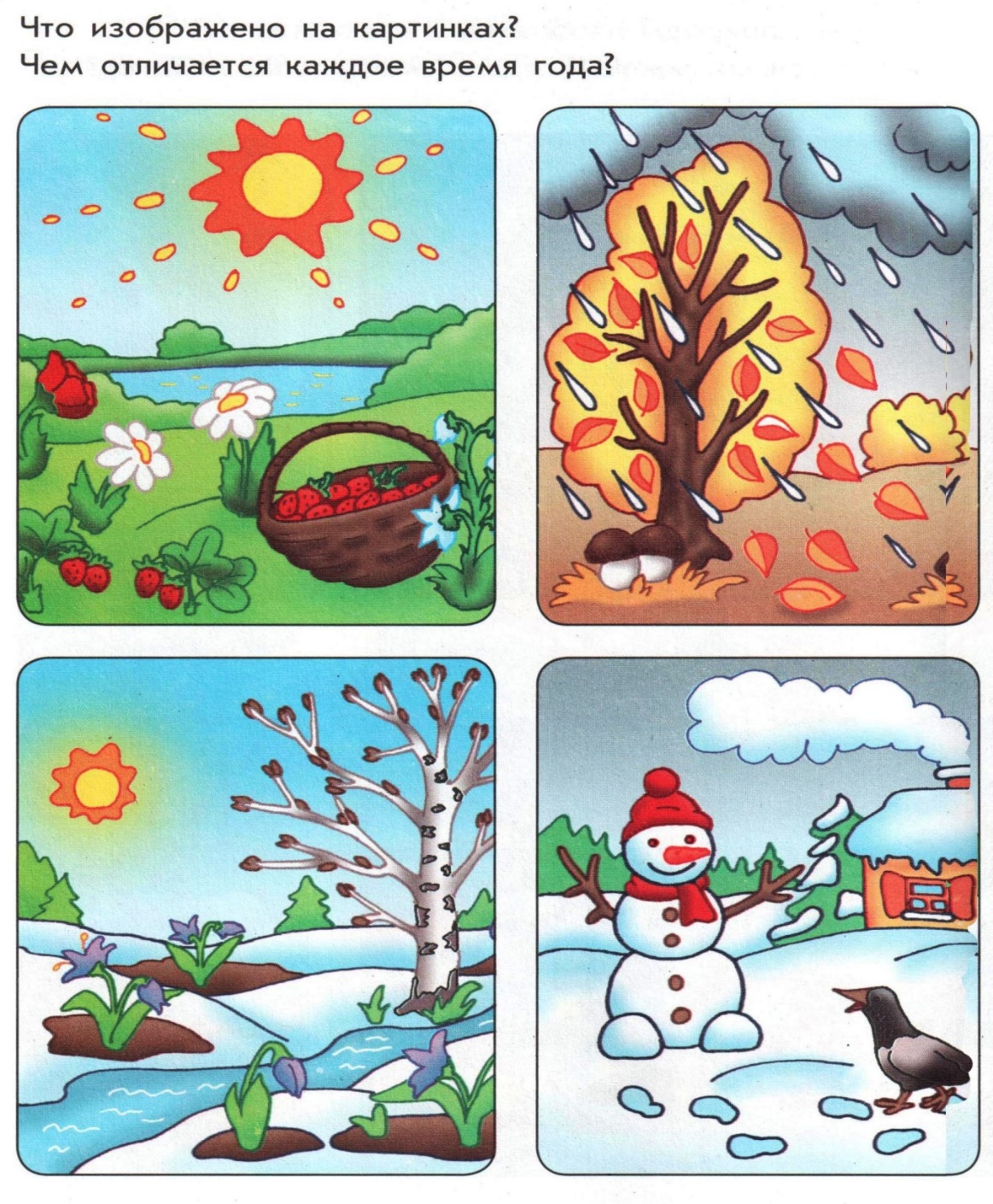 Рекомендации родителям:             Учим детей слушать музыку.    Для родителей задача состоит в том, чтобы создать условия для развития эмоционально-оценочного отношения ребёнка к воспринимаемой музыке. Очень важно серьёзно отнестись к слушанию классической музыки в семье.Как?    Заранее найдите на диске пьесу, которую вы будете слушать. Источник звука -  должен быть рядом, перед ребёнком. Определите силу звука. Музыка не должна звучать громко! Предупредите членов семьи, чтобы было тихо и чтобы в комнату во время звучания музыки не входили. Пригласите ребенка слушать музыку. Можно позвать также и кого-то из членов семьи. И дети, и взрослые слушают музыку сидя.Когда? Выберите удобное для ребенка и взрослого время в течение дня (когда ребенок не увлечен игрой, не возбужден приходом кого-либо в дом, хорошо себя чувствует).  Лучше всего — после завтрака или дневного сна.Дети очень любят повторно слушать полюбившуюся им музыку. Постарайтесь предоставить им такую возможность. 